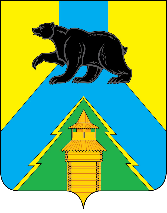 Российская ФедерацияИркутская областьУсть-Удинский районМЭРРАСПОРЯЖЕНИЕ«20» октября 2022 г. № 619п. Усть-УдаО внесении изменений в распоряжение от 13.12.2021 г. №767 «Об утверждении перечня главных администраторов доходов бюджета муниципального образования «Усть-Удинский район»1. Внести в перечень главных администраторов доходов бюджета Усть-Удинского района (далее – перечень) следующие изменения:1.1 Закрепить за главным администратором доходов бюджета следующие КБК:Администрация Усть-Удинского района Иркутской области Российской Федерации2. Распоряжение №614 от 18 октября 2022 года «О внесении изменений в распоряжение от 13.12.2021 г. №767 «Об утверждении перечня главных администраторов доходов бюджета муниципального образования «Усть-Удинский район»» считать утратившим силу.3. Распоряжение вступает в силу со дня его официального опубликования и распространяется на правоотношения, возникающие при составлении и исполнении бюджета муниципального образования «Усть-Удинский район», начиная с бюджета на 2022 год и на плановый период 2023 и 2024 годов. Мэр Усть-Удинского района                                                             С.Н. Чемезов 9911 17 15030 05 0001 150Инициативные платежи, зачисляемые в бюджеты муниципальных районов (Организация материально-технического обеспечения базы Дома детского творчества)991117 1503005 0002 150Инициативные платежи, зачисляемые в бюджеты муниципальных районов (Ограждение стадиона в п. Усть-Уда)991117 1503005 0003 150Инициативные платежи, зачисляемые в бюджеты муниципальных районов (Создание доступной среды для инвалидов и граждан, имеющих отклонения в состоянии здоровья, в сфере физической культуры и спорта (приобретение оборудования и инвентаря для занятий адаптивной физической культурой и адаптивным спортом))991117 1503005 0004 150Инициативные платежи, зачисляемые в бюджеты муниципальных районов (Развитие городошного спорта в п. Усть-Уда)991117 1503005 0005 150Инициативные платежи, зачисляемые в бюджеты муниципальных районов (Организация строительства спортивной площадки на территории МКДОУ Детского сада «Колосок» с. Балаганка)991117 1503005 0006 150Инициативные платежи, зачисляемые в бюджеты муниципальных районов (Благоустройство территории библиотеки им. В.Г. Распутина)991117 1503005 0007 150Инициативные платежи, зачисляемые в бюджеты муниципальных районов (Организация материально-технического обеспечения МБОУ «Усть-Удинская СОШ № 2)